                                                     Diamagnetismus: Spritz-Tour                 __________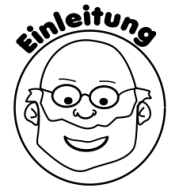 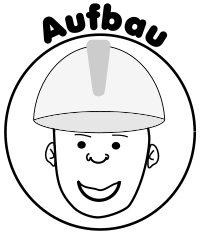 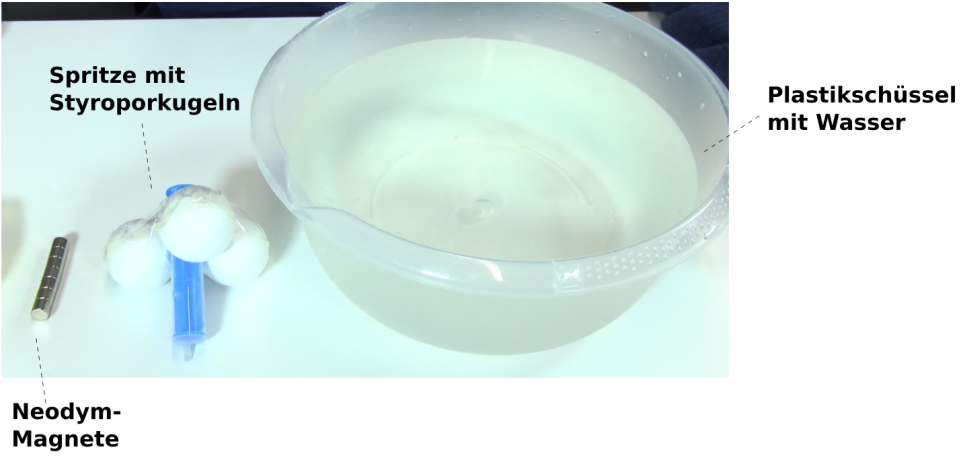 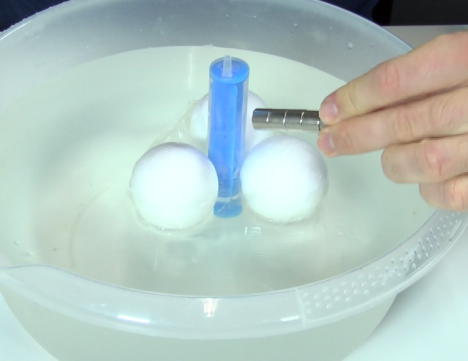 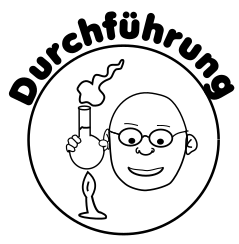 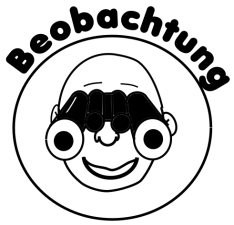 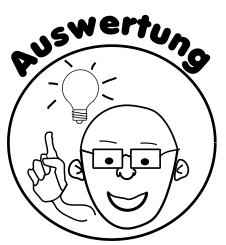 